О проведении конкурса «Блинное угощение»	В целях развития традиций празднования масленицы, повышения профессионального мастерства работников  предприятий общественного питания, руководствуясь статьями 30, 35 Устава г. Канска, ПОСТАНОВЛЯЮ:	1. Провести конкурс «Блинное угощение» на лучшее обслуживание и оформление торгового места предприятий потребительского рынка, участников праздника - гуляния «Сибирская масленица» - «Праздник Канского блина». 	2. Утвердить Положение о конкурсе «Блинное угощение», согласно приложению № 1 к настоящему постановлению.		3. Утвердить состав комиссии по подведению итогов конкурса «Блинное угощение», согласно приложению № 2 к настоящему постановлению.	4. Предложить предприятиям всех организационно- правовых форм и индивидуальным предпринимателям принять участие в конкурсе.	5. Главному специалисту Отдела культуры администрации  г. Канска (Персидская О.М.) опубликовать настоящее постановление в газете «Официальный Канск»  и разместить на официальном сайте муниципального образования город Канск в сети Интернет.	6. Контроль за исполнением настоящего постановления возложить на заместителя главы города по экономике и финансам Н.В. Кадач.	7. Постановление вступает в силу со дня опубликования.Глава города Канска                                                                                   Н.Н.КачанПоложениео проведении конкурса «Блинное угощение» на лучшее обслуживание и оформление торгового места предприятий потребительского рынка, участников праздника – гуляния «Сибирская масленица» - «Праздник Канского блина» Общие положения	1.1 Настоящее Положение определяет порядок организации проведения конкурса «Блинное угощение» на лучшее обслуживание и оформление торгового места предприятий потребительского рынка при проведении праздника – гуляния «Сибирская масленица» - «Праздник Канского блина».	1.2 Конкурс «Блинное угощение» (далее – конкурс) проводится среди предприятий и индивидуальных предпринимателей, осуществляющих торговое обслуживание мероприятия, посвященного празднику – гулянию «Сибирская масленица» - «Праздник Канского блина».	1.3 Конкурс проводится по номинациям с присуждением призовых мест.	1.4 Функциональное направление деятельности участников конкурса должно соответствовать настоящему Положению. 	1.5 Форма диплома для награждения победителей конкурса представлена в приложении № 1 к настоящему Положению.	1.6 Уполномоченным органом по организации и проведению конкурса является отдел экономического развития и муниципального заказа администрации г. Канска. 	1.7 Проведение конкурса и подведение итогов обеспечивает конкурсная комиссия (далее-комиссия).Участники конкурса	2.1 Участниками конкурса автоматически становятся все юридические лица и индивидуальные предприниматели, организовавшие торговые места и принявшие участие в торговом обслуживании праздника – гуляния  «Сибирская масленица» - «Праздник Канского блина».Сроки проведения конкурса	3.1 Конкурс проводится в рамках праздника – гуляния «Сибирская масленица» - «Праздник Канского блина»  22 февраля 2015 года с 10.30 до 11.30 часов.	3.2  Подведение итогов конкурса состоится 22 февраля 2015 года в 11.30 часов.Работа конкурсной комиссии		4.1 Оценка праздничного обслуживания и оформление торговых мест предприятий потребительского рынка осуществляется комиссией на основании визуального осмотра и наблюдений на протяжении всего периода праздничного мероприятия.	4.2  Победители конкурса определяются большинством голосов членов комиссии.	4.3  Решение конкурсной комиссии оформляется протоколом.	4.4 Протокол заседания конкурсной комиссии подписывает председатель.5.  Критерии оценки участников конкурса5.1  Основными критериями оценки участников конкурса являются:	5.1.1 Внешнее оформление торгового места, палатки, прилавка со всей атрибутикой соответствующей тематике праздника – гуляния «Сибирская масленица» - «Праздник Канского блина».	5.1.2 Творческий подход к форменной одежде, соответствующей тематике праздника. 	5.1.3 Наличие и оформление необходимой информации для потребителя о продавце, бэйджиков, товарных ярлыков, ценников.	5.1.4 Наличие широкого ассортимента предлагаемого к продаже товара, в том числе соответствующего тематике.5.2  Каждый из критериев оценивается по трехбалльной системе: - отлично – 3 балла  - хорошо – 2 балла - удовлетворительно – 1 баллсоответственно общая сумма баллов при подсчете является основанием для определения победителей конкурса.6. Награждение	6.1 По итогам конкурса победителям вручаются дипломы. Результаты публикуются в средствах массовой информации. Для победителей конкурса определены следующие номинации  - «Самый широкий ассортимент блинов» - «Самый сложный блин»;      - «Блинная фантазия»; - «За сохранение русских традиций».	6.2  Награждение победителей конкурса проводится на главной сцене во время проведения театрализованной концертной программы председателем комиссии или его заместителем.    Начальник отдела экономического Состав комиссииконкурса «Блинное угощение» на лучшее обслуживание и оформление торгового места предприятий потребительского рынка, участников праздника - гуляния «Сибирская масленица» - «Праздник Канского блина»Председатель комиссии:Качан Надежда       Николаевна                                   Глава города КанскаЗаместитель председателя комиссии:Кадач Нина                                   заместитель главы города по экономике и    Владимировна                              финансамСекретарь комиссии:Кожичкина Тамара  главный специалист по муниципальному заказу   Васильевна                                    отдела экономического развития и                                                       муниципального заказаЧлены комиссии:Шляхтова Лариса                        начальник Отдела культуры  администрации Владимировна                             г. КанскаХарив Ирина                               председатель профкома работников культурыИвановна                                      Юшина Светлана                         начальник отдела экономического развития и Витальевна 	муниципального заказа Начальник  отдела экономического развития и муниципального заказа                                                        С.В. ЮшинаДИПЛОМпобедителя конкурса«Б Л И Н Н О Е   У Г О Щ Е Н И Е»вручается_______________________________________(наименование предприятия)_______________________________________________________________(Ф.И.О. руководителя предприятия)в номинацииГлава города Канска:Председатель комиссии                                                                        Н.Н. Качанг. Канск, 2015 г.Начальник отдела экономического развития и муниципального заказа                                                 С.В. Юшина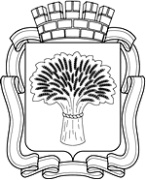 Российская ФедерацияАдминистрация города Канска
Красноярского краяПОСТАНОВЛЕНИЕРоссийская ФедерацияАдминистрация города Канска
Красноярского краяПОСТАНОВЛЕНИЕРоссийская ФедерацияАдминистрация города Канска
Красноярского краяПОСТАНОВЛЕНИЕРоссийская ФедерацияАдминистрация города Канска
Красноярского краяПОСТАНОВЛЕНИЕРоссийская ФедерацияАдминистрация города Канска
Красноярского краяПОСТАНОВЛЕНИЕ02.02.2015г. №112Приложение № 1 к постановлению    администрации г. Канскаот 02.02.2015 № 112развития и муниципального заказа                                                                                С.В. ЮшинаПриложение № 2 к постановлению администрации г. Канскаот 02.02.2015   №  112Приложение № 1 к Положению  о проведении конкурса «Блинное угощение» на лучшее обслуживание и оформление торгового места предприятий потребительского рынка, участников праздника – гуляния «Сибирская масленица» -         «Праздник Канского блина»